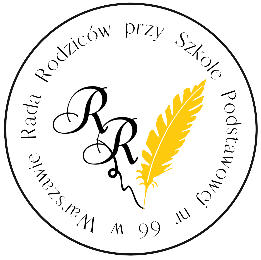 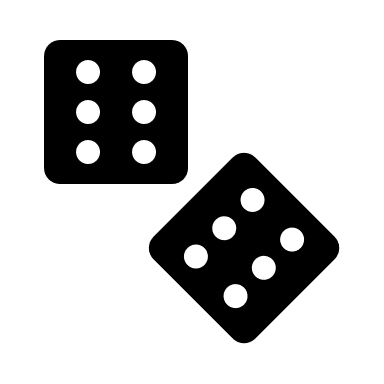 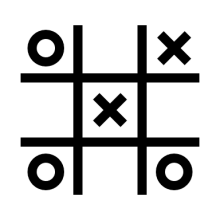 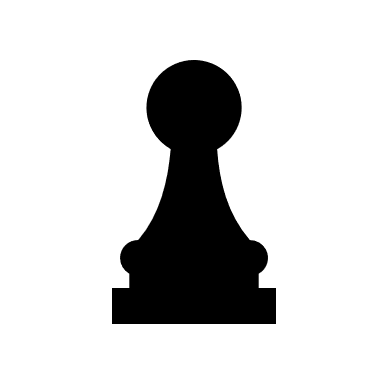 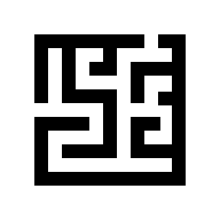 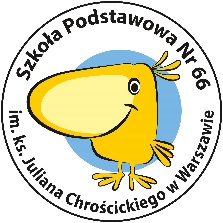 KONKURS „Szkolne rozGRYwki”POSTANOWIENIA OGÓLNE.Organizatorem konkursu jest Szkoła Podstawowa nr 66 i Rada Rodziców przy Szkole Podstawowej nr 66 im. ks. Juliana Chrościckiego w Warszawie, zwani dalej „Organizatorem”.Konkurs skierowany jest do Uczniów klas 0 – VIII Szkoły Podstawowej nr 66 im. ks. Juliana Chrościckiego w Warszawie.ZASADY KONKURSU.Konkurs przebiega w dwóch kategoriach wiekowych:klasy 0 – III,klasy IV – VIII.Przedmiotem konkursu jest wykonanie gry planszowej o dowolnej tematyce – ogranicza Cię tylko wyobraźnia.Gra planszowa musi być pracą autorską, nie może być wcześniej publikowana i nie może brać udziału w innych konkursach.Jeden uczestnik lub jeden zespół (składający się maksymalnie z 3 osób) może zgłosić do konkursu tylko jedną grę planszową. Możesz uczestniczyć, tylko w jednym zespole.Projekt gry planszowej może być wykonany dowolną techniką i dowolnym formacie.Do gry planszowej:musisz dołączyć instrukcję, jak w nią grać;możesz wykonać kostki do gry, pionki, karty – wszystko, co chcesz, bo ogranicza Cię tylko wyobraźnia.Gra planszowa musi być opatrzona metryczką zawierającą: imię i nazwisko autorów, klasę, nazwę gry oraz zalecany przedział wiekowy uczestników gry. Wszyscy Uczestnicy konkursu muszą posiadać zgodę Rodzica na udział w konkursie.Gry planszowe należy składać do Pedagoga Szkolnego - Pani Elżbiety Bielskiej.Gry planszowe należy przekazać do dnia 9 października 2023 r.Gry planszowe oceni i wyłoni laureatów Komisja konkursowa powołana przez Organizatora w skład której wejdą przedstawiciele Szkoły oraz Rady Rodziców.Kryteria oceny:kreatywność w doborze tematu gry planszowej;regrywalność gry planszowej, tj. unikalność i niepowtarzalność każdej kolejnej rozgrywki;przejrzystość zasad i opis oraz wykonanie instrukcji gry planszowej;oryginalność i sposób interpretacji;dobór środków wyrazu artystycznego;walory estetyczne.Gry planszowe nie podlegają zwrotowi, a wszelkie koszty związane z udziałem w konkursie ponosi Uczestnik.Uczestnictwo w konkursie i złożenie gry planszowej jest równoznaczne z:Uczestnik konkursu przenosi na Organizatora autorskie prawa majątkowe na nieodpłatne, bezterminowe i nieograniczone co do terytorium wykorzystywanie przez Organizatora gier planszowych zgłoszonych do konkursu na różnych polach eksploatacji, w szczególności: druku w dowolnej liczbie egzemplarzy, zamieszczenia ich w Internecie oraz w innych formach utrwaleń, nadających się do utrwaleń;wyrażeniem dobrowolnej zgody na opublikowanie swojego imienia i nazwiska oraz pracy na stronie internetowej Organizatora i Szkoły;akceptacją warunków niniejszego regulaminu.Wyniku konkursu zostaną ogłoszone w dniu 13 pździernika 2023 r.NAGRODY.Komisja konkursowa powołana przez Organizatora nagrodzi autorów najciekawszych gier planszowych dyplomami i nagrodami rzeczowymi.Decyzje Komisji konkursowej są ostateczne.POSTANOWIENIA KOŃCOWE.Organizator zastrzega sobie prawo do zmiany regulaminu w czasie trwania Konkursu w celu zapewnienia bezpiecznego jego funkcjonowania, zapobiegania nadużyciom, usunięcia niejasności.